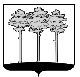 ГОРОДСКАЯ  ДУМА  ГОРОДА  ДИМИТРОВГРАДАУльяновской областиР Е Ш Е Н И Ег.Димитровград  31 июля 2019  года     	                                                                         №29/213   Об установлении дополнительной меры социальной поддержки в виде ежемесячной денежной выплаты на ежедневное горячее разовое питание отдельным категориям учащихся муниципальных общеобразовательных организаций города Димитровграда Ульяновской области во время образовательного процессаВ целях оказания социальной поддержки и социальной помощи отдельным категориям граждан, руководствуясь статьей 74.1 Бюджетного Кодекса Российской Федерации, частью 5 статьи 20 Федерального закона от 06.10.2003 №131-ФЗ «Об общих принципах организации местного самоуправления в Российской Федерации», абзацем вторым части 4 статьи 9, пунктом 29 части 2 статьи 26 Устава муниципального образования «Город Димитровград» Ульяновской области, рассмотрев обращение исполняющего обязанности Главы города Димитровграда Ульяновской области  Черноусова Ю.В. от 11.07.2019 №01-22/3509, Городская Дума города Димитровграда Ульяновской области третьего созыва решила:1. Установить дополнительную меру социальной поддержки в виде ежемесячной денежной выплаты на ежедневное горячее разовое питание отдельным категориям учащихся муниципальных общеобразовательных организаций города Димитровграда Ульяновской области во время образовательного процесса.2. Определить следующие категории учащихся муниципальных общеобразовательных организаций города Димитровграда Ульяновской области, которым будет предоставлена дополнительная мера социальной поддержки в виде ежемесячной денежной выплаты на ежедневное горячее разовое питание во время образовательного процесса:	а) учащиеся из семей со среднедушевым доходом, размер которого ниже величины прожиточного минимума, установленного по Ульяновской области в расчете на душу населения на первое число текущего квартала; 	б) учащиеся дети-инвалиды (кроме обучающихся индивидуально на дому); 	в) учащиеся из семей, находящихся в социально опасном положении.3. Установить, что предоставление дополнительной меры социальной поддержки в виде ежемесячной денежной выплаты на ежедневное горячее разовое питание отдельным категориям учащихся муниципальных общеобразовательных организаций города Димитровграда Ульяновской области во время образовательного процесса осуществляется в соответствии с порядком, утверждаемым постановлением Администрации города Димитровграда Ульяновской области.	4. Рекомендовать Администрации города Димитровграда Ульяновской области:4.1. Организовать учет учащихся муниципальных общеобразовательных организаций города Димитровграда Ульяновской области, помощь которым будет оказываться в рамках настоящего решения.4.2. Подготовить и внести на рассмотрение Городской Думы города Димитровграда Ульяновской области проект решения Городской Думы города Димитровграда Ульяновской области третьего созыва «О внесении изменений в решение Городской Думы города Димитровграда Ульяновской области третьего созыва от 18.12.2018 № 9/68 «Об утверждении бюджета города  Димитровграда Ульяновской области на 2019 год и плановый период 2020-2021 годов».	5. Признать утратившим силу (отменить) решение Городской Думы города Димитровграда Ульяновской области второго созыва от 27.06.2018 №86/1030 «Об установлении дополнительной меры социальной поддержки в виде предоставления ежедневного горячего одноразового питания отдельным категориям учащихся муниципальных общеобразовательных организаций города Димитровграда Ульяновской области во время образовательного процесса».	6. Установить, что настоящее решение подлежит официальному опубликованию и размещению в информационно – телекоммуникационной сети «Интернет» на официальном сайте Городской Думы города Димитровграда Ульяновской области (www.dumadgrad.ru).Установить, что настоящее решение вступает в силу с 01.09.2019.	8. Контроль исполнения настоящего решения возложить на комитет по социальной политике и местному самоуправлению (Степаненко).Председатель Городской Думы города Димитровграда Ульяновской областиИсполняющий обязанностиГлавы города Димитровграда Ульяновской областиА.П.Ерышев                          Л.П.Шишкина